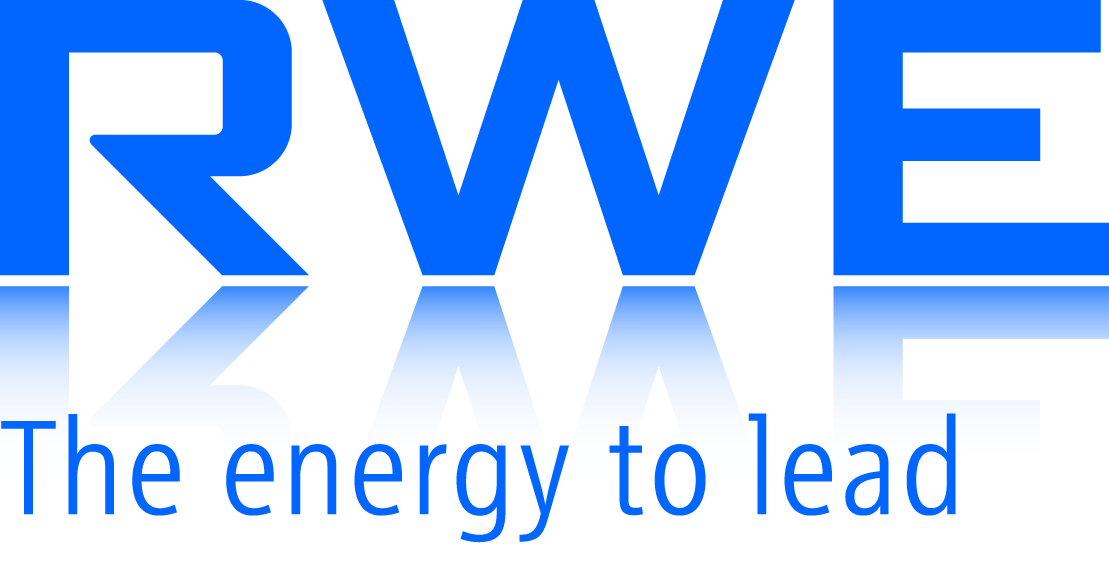 Příloha č. 3 KD „NDT kontroly“Tabulka referencí - Seznam obdobných zakázek (uchazeč upraví velikost tabulky dle potřeby)Zadavatel požaduje prokázání referencí, a to seznamem obdobných zakázek realizovaných zájemcem nebo jeho subdodavatelem v posledních třech letech s uvedením jejich rozsahu a doby plnění. Zadavatel posoudí splnění tohoto kvalifikačního požadavku v souladu s odst. 7.7 kvalifikační dokumentace.  Zájemce, který nesplňuje minimální požadavky na reference bude ze zadávacího řízení vyloučen.Objednatel -název a adresaKontakt na objednatele(jméno, telefon, mobil, e-mail)Charakter plnění – popis předmětu zakázkyRozsah dílaDoba plnění  zakázkyod-do(měsíc/rok)poznámka